Obrazec pošljite na 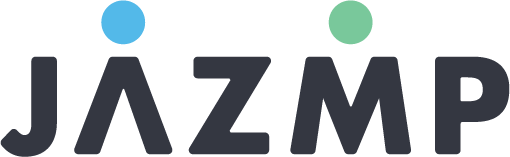 Javna agencija RS za zdravila in medicinske pripomočkeSlovenčeva ulica 221000 LjubljanaFaks št.°: 	08 2000 510 	Telefon št.°:	08 2000 500E naslov:	V-farmakovgilanca@jazmp.si 	          Naslov spletne strani:	www.jazmp.siObrazec pošljite na Javna agencija RS za zdravila in medicinske pripomočkeSlovenčeva ulica 221000 LjubljanaFaks št.°: 	08 2000 510 	Telefon št.°:	08 2000 500E naslov:	V-farmakovgilanca@jazmp.si 	          Naslov spletne strani:	www.jazmp.siObrazec pošljite na Javna agencija RS za zdravila in medicinske pripomočkeSlovenčeva ulica 221000 LjubljanaFaks št.°: 	08 2000 510 	Telefon št.°:	08 2000 500E naslov:	V-farmakovgilanca@jazmp.si 	          Naslov spletne strani:	www.jazmp.siObrazec pošljite na Javna agencija RS za zdravila in medicinske pripomočkeSlovenčeva ulica 221000 LjubljanaFaks št.°: 	08 2000 510 	Telefon št.°:	08 2000 500E naslov:	V-farmakovgilanca@jazmp.si 	          Naslov spletne strani:	www.jazmp.siObrazec pošljite na Javna agencija RS za zdravila in medicinske pripomočkeSlovenčeva ulica 221000 LjubljanaFaks št.°: 	08 2000 510 	Telefon št.°:	08 2000 500E naslov:	V-farmakovgilanca@jazmp.si 	          Naslov spletne strani:	www.jazmp.siObrazec pošljite na Javna agencija RS za zdravila in medicinske pripomočkeSlovenčeva ulica 221000 LjubljanaFaks št.°: 	08 2000 510 	Telefon št.°:	08 2000 500E naslov:	V-farmakovgilanca@jazmp.si 	          Naslov spletne strani:	www.jazmp.siObrazec pošljite na Javna agencija RS za zdravila in medicinske pripomočkeSlovenčeva ulica 221000 LjubljanaFaks št.°: 	08 2000 510 	Telefon št.°:	08 2000 500E naslov:	V-farmakovgilanca@jazmp.si 	          Naslov spletne strani:	www.jazmp.siObrazec pošljite na Javna agencija RS za zdravila in medicinske pripomočkeSlovenčeva ulica 221000 LjubljanaFaks št.°: 	08 2000 510 	Telefon št.°:	08 2000 500E naslov:	V-farmakovgilanca@jazmp.si 	          Naslov spletne strani:	www.jazmp.siObrazec pošljite na Javna agencija RS za zdravila in medicinske pripomočkeSlovenčeva ulica 221000 LjubljanaFaks št.°: 	08 2000 510 	Telefon št.°:	08 2000 500E naslov:	V-farmakovgilanca@jazmp.si 	          Naslov spletne strani:	www.jazmp.siObrazec pošljite na Javna agencija RS za zdravila in medicinske pripomočkeSlovenčeva ulica 221000 LjubljanaFaks št.°: 	08 2000 510 	Telefon št.°:	08 2000 500E naslov:	V-farmakovgilanca@jazmp.si 	          Naslov spletne strani:	www.jazmp.siObrazec pošljite na Javna agencija RS za zdravila in medicinske pripomočkeSlovenčeva ulica 221000 LjubljanaFaks št.°: 	08 2000 510 	Telefon št.°:	08 2000 500E naslov:	V-farmakovgilanca@jazmp.si 	          Naslov spletne strani:	www.jazmp.siZAUPNOSamo za uradno uporabo:Ref. številka:ZAUPNOSamo za uradno uporabo:Ref. številka:ZAUPNOSamo za uradno uporabo:Ref. številka:IDENTIFIKACIJAIDENTIFIKACIJAIDENTIFIKACIJAIDENTIFIKACIJAIME IN NASLOV POŠILJATELJAIME IN NASLOV POŠILJATELJAIME IN NASLOV POŠILJATELJAIME IN NASLOV POŠILJATELJAIME IN NASLOV POŠILJATELJAIME IN NASLOV POŠILJATELJAIME & NASLOV/ REF. PACIENTAIME & NASLOV/ REF. PACIENTAIME & NASLOV/ REF. PACIENTAIME & NASLOV/ REF. PACIENTAVprašanje varnostipri živalihpri ljudehIzostanek pričakovane učinkovitostiKarencaOkoljske težaveVprašanje varnostipri živalihpri ljudehIzostanek pričakovane učinkovitostiKarencaOkoljske težaveVprašanje varnostipri živalihpri ljudehIzostanek pričakovane učinkovitostiKarencaOkoljske težaveVeterinar   	Farmacevt 	Drugi Telefon št.°:       	Faks št.°:      Veterinar   	Farmacevt 	Drugi Telefon št.°:       	Faks št.°:      Veterinar   	Farmacevt 	Drugi Telefon št.°:       	Faks št.°:      Veterinar   	Farmacevt 	Drugi Telefon št.°:       	Faks št.°:      Veterinar   	Farmacevt 	Drugi Telefon št.°:       	Faks št.°:      Veterinar   	Farmacevt 	Drugi Telefon št.°:       	Faks št.°:      (v skladu z nacionalno zakonodajo)(v skladu z nacionalno zakonodajo)(v skladu z nacionalno zakonodajo)(v skladu z nacionalno zakonodajo)PACIENT(I)	Žival(i)  	Človek(Ljudje)  (za ljudi spodaj izpolnite samo starost in spol)	Žival(i)  	Človek(Ljudje)  (za ljudi spodaj izpolnite samo starost in spol)	Žival(i)  	Človek(Ljudje)  (za ljudi spodaj izpolnite samo starost in spol)	Žival(i)  	Človek(Ljudje)  (za ljudi spodaj izpolnite samo starost in spol)	Žival(i)  	Človek(Ljudje)  (za ljudi spodaj izpolnite samo starost in spol)	Žival(i)  	Človek(Ljudje)  (za ljudi spodaj izpolnite samo starost in spol)	Žival(i)  	Človek(Ljudje)  (za ljudi spodaj izpolnite samo starost in spol)	Žival(i)  	Človek(Ljudje)  (za ljudi spodaj izpolnite samo starost in spol)	Žival(i)  	Človek(Ljudje)  (za ljudi spodaj izpolnite samo starost in spol)	Žival(i)  	Človek(Ljudje)  (za ljudi spodaj izpolnite samo starost in spol)	Žival(i)  	Človek(Ljudje)  (za ljudi spodaj izpolnite samo starost in spol)	Žival(i)  	Človek(Ljudje)  (za ljudi spodaj izpolnite samo starost in spol)	Žival(i)  	Človek(Ljudje)  (za ljudi spodaj izpolnite samo starost in spol)VrstaPasmaSpolSpolSpolSpolStatusStatusStarostTežaTežaTežaRazlog zdravljenjaRazlog zdravljenjaŽenska	Moški	Ženska	Moški	Ženska	Moški	Ženska	Moški	Kastrirana	Breja	Kastrirana	Breja	UPORABLJENA ZDRAVILA ZA UPORABO V VETERINARSKI MEDICINI  PRED DOMNEVNIM NEŽELENIM UČINKOM(če je hkrati uporabljenih več zdravil kot je okenc, ki so na voljo, vas prosimo, da razmnožite ta obrazec)UPORABLJENA ZDRAVILA ZA UPORABO V VETERINARSKI MEDICINI  PRED DOMNEVNIM NEŽELENIM UČINKOM(če je hkrati uporabljenih več zdravil kot je okenc, ki so na voljo, vas prosimo, da razmnožite ta obrazec)UPORABLJENA ZDRAVILA ZA UPORABO V VETERINARSKI MEDICINI  PRED DOMNEVNIM NEŽELENIM UČINKOM(če je hkrati uporabljenih več zdravil kot je okenc, ki so na voljo, vas prosimo, da razmnožite ta obrazec)UPORABLJENA ZDRAVILA ZA UPORABO V VETERINARSKI MEDICINI  PRED DOMNEVNIM NEŽELENIM UČINKOM(če je hkrati uporabljenih več zdravil kot je okenc, ki so na voljo, vas prosimo, da razmnožite ta obrazec)UPORABLJENA ZDRAVILA ZA UPORABO V VETERINARSKI MEDICINI  PRED DOMNEVNIM NEŽELENIM UČINKOM(če je hkrati uporabljenih več zdravil kot je okenc, ki so na voljo, vas prosimo, da razmnožite ta obrazec)UPORABLJENA ZDRAVILA ZA UPORABO V VETERINARSKI MEDICINI  PRED DOMNEVNIM NEŽELENIM UČINKOM(če je hkrati uporabljenih več zdravil kot je okenc, ki so na voljo, vas prosimo, da razmnožite ta obrazec)UPORABLJENA ZDRAVILA ZA UPORABO V VETERINARSKI MEDICINI  PRED DOMNEVNIM NEŽELENIM UČINKOM(če je hkrati uporabljenih več zdravil kot je okenc, ki so na voljo, vas prosimo, da razmnožite ta obrazec)UPORABLJENA ZDRAVILA ZA UPORABO V VETERINARSKI MEDICINI  PRED DOMNEVNIM NEŽELENIM UČINKOM(če je hkrati uporabljenih več zdravil kot je okenc, ki so na voljo, vas prosimo, da razmnožite ta obrazec)UPORABLJENA ZDRAVILA ZA UPORABO V VETERINARSKI MEDICINI  PRED DOMNEVNIM NEŽELENIM UČINKOM(če je hkrati uporabljenih več zdravil kot je okenc, ki so na voljo, vas prosimo, da razmnožite ta obrazec)UPORABLJENA ZDRAVILA ZA UPORABO V VETERINARSKI MEDICINI  PRED DOMNEVNIM NEŽELENIM UČINKOM(če je hkrati uporabljenih več zdravil kot je okenc, ki so na voljo, vas prosimo, da razmnožite ta obrazec)UPORABLJENA ZDRAVILA ZA UPORABO V VETERINARSKI MEDICINI  PRED DOMNEVNIM NEŽELENIM UČINKOM(če je hkrati uporabljenih več zdravil kot je okenc, ki so na voljo, vas prosimo, da razmnožite ta obrazec)UPORABLJENA ZDRAVILA ZA UPORABO V VETERINARSKI MEDICINI  PRED DOMNEVNIM NEŽELENIM UČINKOM(če je hkrati uporabljenih več zdravil kot je okenc, ki so na voljo, vas prosimo, da razmnožite ta obrazec)UPORABLJENA ZDRAVILA ZA UPORABO V VETERINARSKI MEDICINI  PRED DOMNEVNIM NEŽELENIM UČINKOM(če je hkrati uporabljenih več zdravil kot je okenc, ki so na voljo, vas prosimo, da razmnožite ta obrazec)UPORABLJENA ZDRAVILA ZA UPORABO V VETERINARSKI MEDICINI  PRED DOMNEVNIM NEŽELENIM UČINKOM(če je hkrati uporabljenih več zdravil kot je okenc, ki so na voljo, vas prosimo, da razmnožite ta obrazec)Ime uporabljenega zdravilaIme uporabljenega zdravilaIme uporabljenega zdravilaIme uporabljenega zdravilaIme uporabljenega zdravila1 1 2222223 Ime uporabljenega zdravilaIme uporabljenega zdravilaIme uporabljenega zdravilaIme uporabljenega zdravilaIme uporabljenega zdravilaFarmacevtska oblika & jakost 
(npr: 100 mg tablete)Farmacevtska oblika & jakost 
(npr: 100 mg tablete)Farmacevtska oblika & jakost 
(npr: 100 mg tablete)Farmacevtska oblika & jakost 
(npr: 100 mg tablete)Farmacevtska oblika & jakost 
(npr: 100 mg tablete)Številka dovoljenja za promet z zdravilomŠtevilka dovoljenja za promet z zdravilomŠtevilka dovoljenja za promet z zdravilomŠtevilka dovoljenja za promet z zdravilomŠtevilka dovoljenja za promet z zdravilomŠtevilka serijeŠtevilka serijeŠtevilka serijeŠtevilka serijeŠtevilka serijeNačin/mesto uporabe zdravilaNačin/mesto uporabe zdravilaNačin/mesto uporabe zdravilaNačin/mesto uporabe zdravilaNačin/mesto uporabe zdravilaOdmerek / pogostostOdmerek / pogostostOdmerek / pogostostOdmerek / pogostostOdmerek / pogostostTrajanje zdravljenja / izpostavljenostiDatum začetkaDatum prenehanjaTrajanje zdravljenja / izpostavljenostiDatum začetkaDatum prenehanjaTrajanje zdravljenja / izpostavljenostiDatum začetkaDatum prenehanjaTrajanje zdravljenja / izpostavljenostiDatum začetkaDatum prenehanjaTrajanje zdravljenja / izpostavljenostiDatum začetkaDatum prenehanjaKdo je dal zdravilo? 
(veterinar, lastnik, drugi)Kdo je dal zdravilo? 
(veterinar, lastnik, drugi)Kdo je dal zdravilo? 
(veterinar, lastnik, drugi)Kdo je dal zdravilo? 
(veterinar, lastnik, drugi)Kdo je dal zdravilo? 
(veterinar, lastnik, drugi)Ali mislite, da je vzrok reakcije to zdravilo?Ali mislite, da je vzrok reakcije to zdravilo?Ali mislite, da je vzrok reakcije to zdravilo?Ali mislite, da je vzrok reakcije to zdravilo?Ali mislite, da je vzrok reakcije to zdravilo?	Da  	Ne   	Da  	Ne   	Da  	Ne   	Da  	Ne   	Da  	Ne   	Da  	Ne   	Da  	Ne   	Da  	Ne   	Da  	Ne   Ali je bil imetnik dovoljenja za promet z zdravilom o tem obveščen?Ali je bil imetnik dovoljenja za promet z zdravilom o tem obveščen?Ali je bil imetnik dovoljenja za promet z zdravilom o tem obveščen?Ali je bil imetnik dovoljenja za promet z zdravilom o tem obveščen?Ali je bil imetnik dovoljenja za promet z zdravilom o tem obveščen?	Da  	Ne   	Da  	Ne   	Da  	Ne   	Da  	Ne   	Da  	Ne   	Da  	Ne   	Da  	Ne   	Da  	Ne   	Da  	Ne   DATUM DOMNEVNEGA NEŽELENEGA UČINKA     /     /     Čas med uporabo in dogodkom v minutah, urah ali dnevihŠtevilo zdravljenih	     Število reakcij	     Število poginov/smrti	     Trajanje neželenega učinka v minutah, urah ali dnevihOPIS DOGODKA (Varnostna vprašanja pri živalih ali varnostna vprašanja pri ljudeh/izostanek pričakovane učinkovitosti/ karenca /okoljske težave) – prosimo opišite:Navedite tudi, ali je bil neželen učinek zdravljen, kako in s čim ter kakšen je bil rezultat?OPIS DOGODKA (Varnostna vprašanja pri živalih ali varnostna vprašanja pri ljudeh/izostanek pričakovane učinkovitosti/ karenca /okoljske težave) – prosimo opišite:Navedite tudi, ali je bil neželen učinek zdravljen, kako in s čim ter kakšen je bil rezultat?OPIS DOGODKA (Varnostna vprašanja pri živalih ali varnostna vprašanja pri ljudeh/izostanek pričakovane učinkovitosti/ karenca /okoljske težave) – prosimo opišite:Navedite tudi, ali je bil neželen učinek zdravljen, kako in s čim ter kakšen je bil rezultat?OPIS DOGODKA (Varnostna vprašanja pri živalih ali varnostna vprašanja pri ljudeh/izostanek pričakovane učinkovitosti/ karenca /okoljske težave) – prosimo opišite:Navedite tudi, ali je bil neželen učinek zdravljen, kako in s čim ter kakšen je bil rezultat?DRUGI POMEMBNI PODATKI (PO POTREBI PRILOŽITE DODATNE DOKUMENTE npr. opravljene ali potekajoče preiskave, kopija zdravniškega izvida v primerih, ko gre za ljudi)DRUGI POMEMBNI PODATKI (PO POTREBI PRILOŽITE DODATNE DOKUMENTE npr. opravljene ali potekajoče preiskave, kopija zdravniškega izvida v primerih, ko gre za ljudi)DRUGI POMEMBNI PODATKI (PO POTREBI PRILOŽITE DODATNE DOKUMENTE npr. opravljene ali potekajoče preiskave, kopija zdravniškega izvida v primerih, ko gre za ljudi)DRUGI POMEMBNI PODATKI (PO POTREBI PRILOŽITE DODATNE DOKUMENTE npr. opravljene ali potekajoče preiskave, kopija zdravniškega izvida v primerih, ko gre za ljudi)PRI ČLOVEKU (Če se poročilo nanaša na učinek pri človeku, prosimo izpolnite spodaj tudi podatke o izpostavljenosti.)PRI ČLOVEKU (Če se poročilo nanaša na učinek pri človeku, prosimo izpolnite spodaj tudi podatke o izpostavljenosti.)PRI ČLOVEKU (Če se poročilo nanaša na učinek pri človeku, prosimo izpolnite spodaj tudi podatke o izpostavljenosti.)PRI ČLOVEKU (Če se poročilo nanaša na učinek pri človeku, prosimo izpolnite spodaj tudi podatke o izpostavljenosti.)Stik z zdravljeno živaljo	Peroralna zaužitev	Lokalna izpostavljenost	Izpostavljenost oči	Nenamerno injiciranje		prst		roka		sklep		drugo	Drugo (namerno…)	Odmerek izpostavljenosti:      Stik z zdravljeno živaljo	Peroralna zaužitev	Lokalna izpostavljenost	Izpostavljenost oči	Nenamerno injiciranje		prst		roka		sklep		drugo	Drugo (namerno…)	Odmerek izpostavljenosti:      Stik z zdravljeno živaljo	Peroralna zaužitev	Lokalna izpostavljenost	Izpostavljenost oči	Nenamerno injiciranje		prst		roka		sklep		drugo	Drugo (namerno…)	Odmerek izpostavljenosti:      Stik z zdravljeno živaljo	Peroralna zaužitev	Lokalna izpostavljenost	Izpostavljenost oči	Nenamerno injiciranje		prst		roka		sklep		drugo	Drugo (namerno…)	Odmerek izpostavljenosti:      V primeru zahtevanih dodatnih informacij se vaše celotno ime in naslov pošljejo k imetniku dovoljenja za promet z zdravilom. Če se s tem ne strinjate, prosimo označite okence.  	V primeru zahtevanih dodatnih informacij se vaše celotno ime in naslov pošljejo k imetniku dovoljenja za promet z zdravilom. Če se s tem ne strinjate, prosimo označite okence.  	V primeru zahtevanih dodatnih informacij se vaše celotno ime in naslov pošljejo k imetniku dovoljenja za promet z zdravilom. Če se s tem ne strinjate, prosimo označite okence.  	V primeru zahtevanih dodatnih informacij se vaše celotno ime in naslov pošljejo k imetniku dovoljenja za promet z zdravilom. Če se s tem ne strinjate, prosimo označite okence.  	Datum:      	Kraj:      	Ime in podpis pošiljatelja:      Kontaktna oseba (telefon) (če se razlikuje od številke na strani 1)      Datum:      	Kraj:      	Ime in podpis pošiljatelja:      Kontaktna oseba (telefon) (če se razlikuje od številke na strani 1)      Datum:      	Kraj:      	Ime in podpis pošiljatelja:      Kontaktna oseba (telefon) (če se razlikuje od številke na strani 1)      Datum:      	Kraj:      	Ime in podpis pošiljatelja:      Kontaktna oseba (telefon) (če se razlikuje od številke na strani 1)      